RANDOLPH COUNTY FARM BUREAU®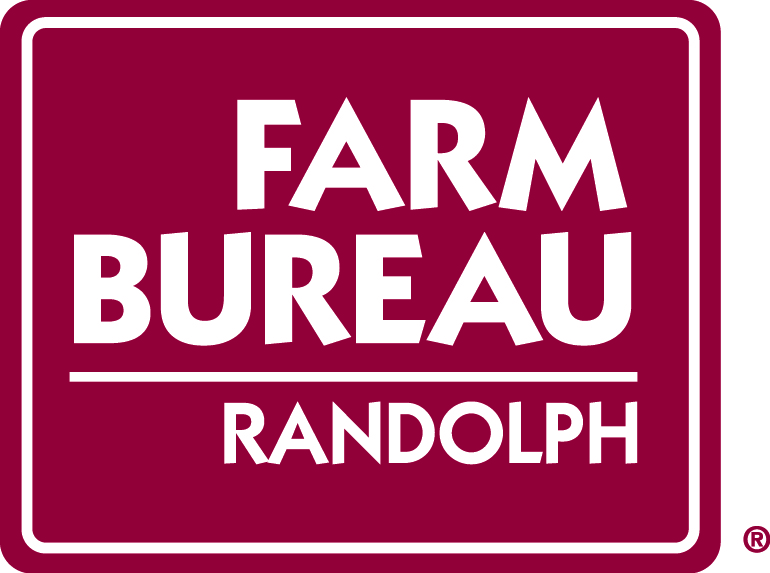 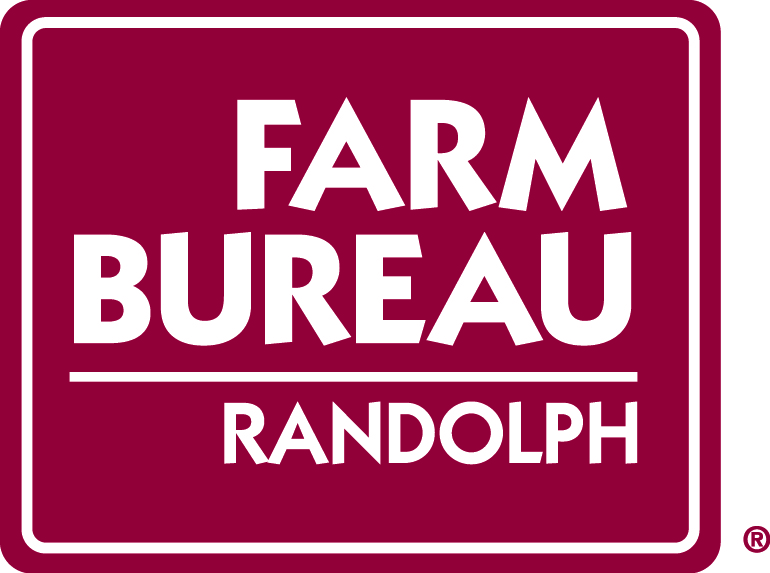 P.O. Box 2008Asheboro, NC 27204Phone (336) 629-9187Fax (336) 626-6838The Randolph County Farm Bureau Scholarship is a program designed to provide an opportunity for outstanding students to advocate agriculture, leadership and the Farm Bureau Federation policies.In recognition of the outstanding achievements of the student(s) and their continuing advocacy of agriculture, the Randolph County Farm Bureau will award a five-thousand ($5,000) scholarship per year (up to 4 years) total to each student selected.	Persons are eligible to apply for selection if the applicant:	• Is at least a high school graduate or equivalent	• Is related (immediate family) to a current Randolph County Farm Bureau Member	• Has leadership potential	• Is pursuing either a four-year college degree, or a two-year institute/community college degree	• Attends an accredited college or university, preferably in North Carolina	• Signs the application, and if under 18 years of age, have a parent/guardian sign	• Is pursuing a degree in agriculture, or an agriculturally-related field	In order to continue to remain eligible for this scholarship, the recipient must:	• Maintain a cumulative grade point average of 2.0 the first year and 2.5 thereafter	• Relative must be a current member of Randolph County Farm Bureau	• Must provide college grade report at the end of each semester	1. Type all answers to this application, preferably.	2. Complete all portions of this application. Incomplete applications will not be reviewed.	3. Bind your application ONLY with a single staple in the upper left corner. DO NOT bind your	    application in any other fashion, or place it in a folder or organizer.	4. Review the attached checklist before sending in your completed application.	5. Send your completed application to the Randolph County Farm Bureau Scholarship       Committee at the above address. Applications must be postmarked no later than       APRIL 1, 2023. You will be notified that your application was received at the local office.       Return all information, beginning with “ IV: Biographical lnformation”.	6. All applications will be screened by the committee and the selection announcement will be       made at the respective high school awards day program and the director's meeting       immediately following the selection. All questions are answered. All answers are typed (preferably) or legibly written. A certified copy of my transcript is included with this application. A single staple in the upper left corner binds the application. I have provided an email address. I have a copy of the completed application in my file. Consents are signed and dated.Full Name: Preferred Name (for name tags): Sex:    Male     Female	Social Security Number (last 4 digits): Birth date: 	Marital Status: Permanent Address, City, State, and Zip:Phone:     Landline    CellList the members of your family and each person's age, residing it the home with you:Give the name of the Randolph County Farm Bureau member you are related to, their Farm Bureau member number, and what that relationship is:Name and address of high school attended:Dates of attendance and graduation:School Organizations and Offices held:Athletics:Church affiliation and activities:Special interests and hobbies:College/University you plan to attend:College Address, City, State, and Zip:Notification of acceptance has been received:    Yes     NoEmail address: During the fall term, I will be a  first semester  second semester Freshman  Sophomore  Junior  SeniorCurrent Cumulative High School GPA: Weighted  Unweighted        (Attach a certified copy of your current transcript.)Name of other scholarships for which you have applied:Name and amount of scholarships you have already been granted:Major areas of study will be/is: Minor areas of study will be/is:  Degree(s) to be/being pursued: Planned graduation date: Post-graduate plans: Hometown newspaper: Newspaper Address, City, State, and Zip: In 300 words or less, describe how you have served your community within the past two(2) years. Include your agricultural experiences as well. Attach a separate sheet of paper.a. b. c. Applicant Signature									DateFather Signature									DateMother Signature									Date